2.2.2020קול קוראלהגשת מועמדות להשתתפות בקורסי קיץ מגוונים ברומניהJassy Summer Schoolהקורסים יתקיימו בתאריכים:  5-18 יולי 2020אוניברסיטת יאסי הנמצאת ברומניה, היא אוניברסיטה גדולה ונחשבת במערכת האקדמית הרומנית. אחת לשנה, בתחילת חופשת הקיץ (מחצית ראשונה של יולי), מתקיים שם סמסטר לימודי קיץ מרוכזים למשך שבועיים, במהלכו ניתנים מגוון של קורסים ייחודיים ומעניינים. במהלך שבועיים אלו, נפגשים סטודנטים מרחבי אירופה (והעולם) וביחד הם לומדים, חוקרים, מתנסים וחושבים, על מגוון נושאים, ובתוכן כמובן גם נושאים רבים מעולם הפדגוגיה והחינוך. להלן לינק לאירוע המיוחד, בו ניתן למצוא פרטים על מגוון הקורסים המוצעים, עלויות, פרטים טכניים ועוד. http://www.uaic.ro/en/jassy/חשוב להדגיש כי כל הקורסים יתקיימו בשפה האנגלית, לפיכך יש צורך ביכולת טובה של הבנה, שיחה וכתיבה באנגלית.עלות ההשתתפות בקורסים אלו חלה במלואה על הסטודנט המשתתף והיא צריכה לכלול - טיסות, ביטוח, לינה וארוחות. האוניברסיטה מציעה קישורים לאכסניות מתאימות.שווה לבדוק !!בהצלחה, 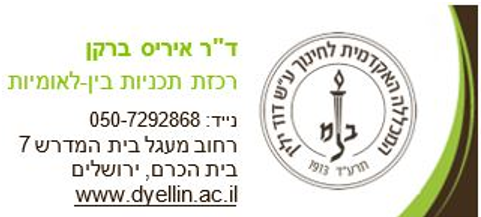 